AJE’s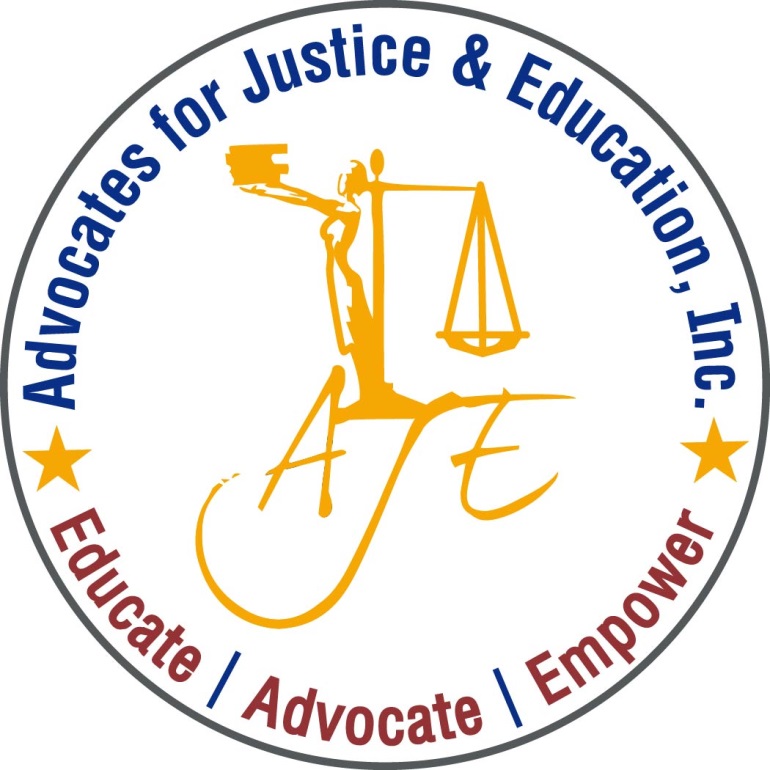 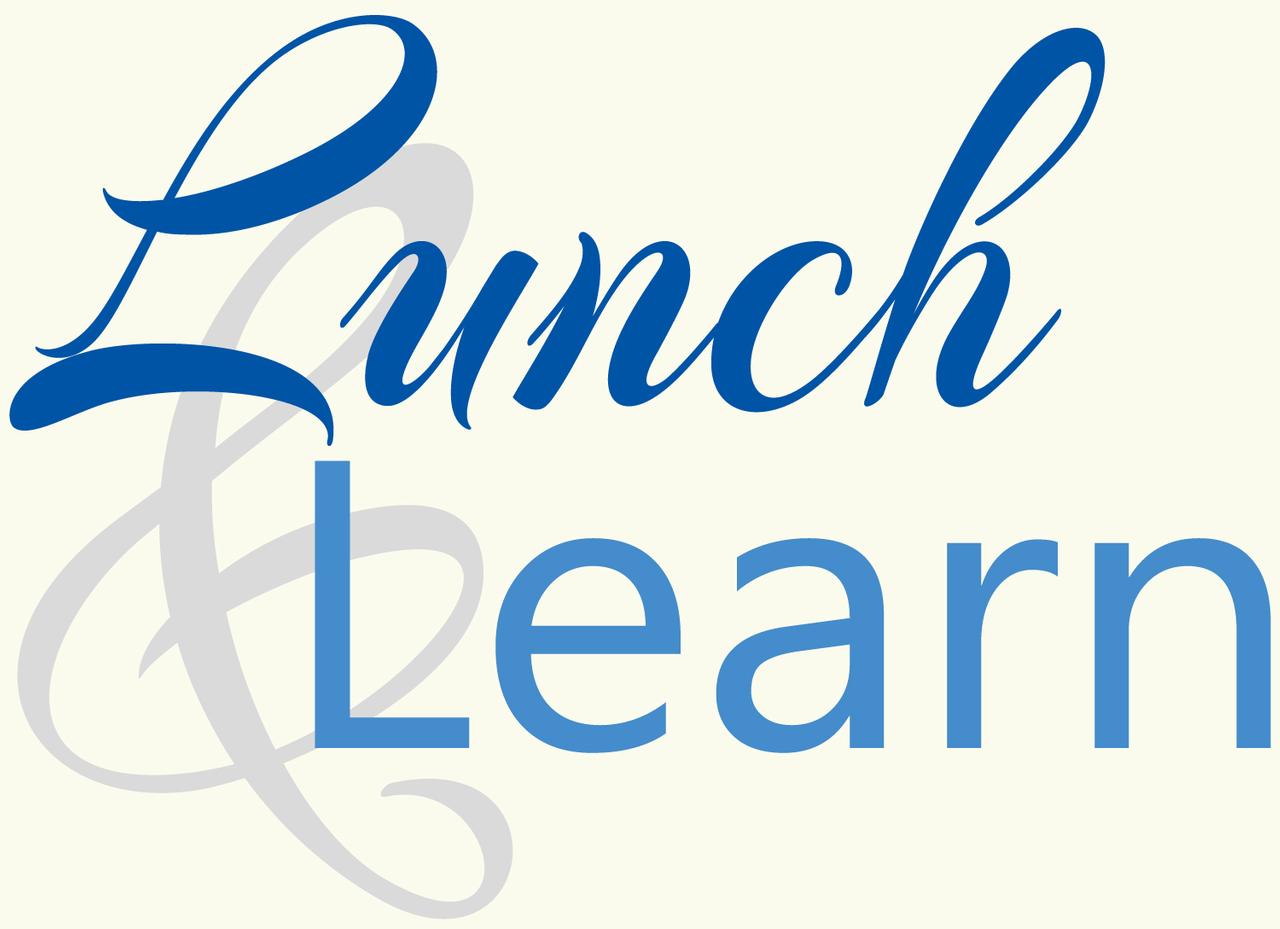 Advocates for Justice and EducationInvites you to our monthly Public Policy Forum to DiscussMedicare for all:What is it really, and what does it mean for people with disabilities and their families? (BRING YOUR OWN LUNCH)1200 G Street NW Suite 725 (Metro Center)January 28, 2020 | Noon – 1:30PM | 202-678-8060Featuring Guest Speakers from 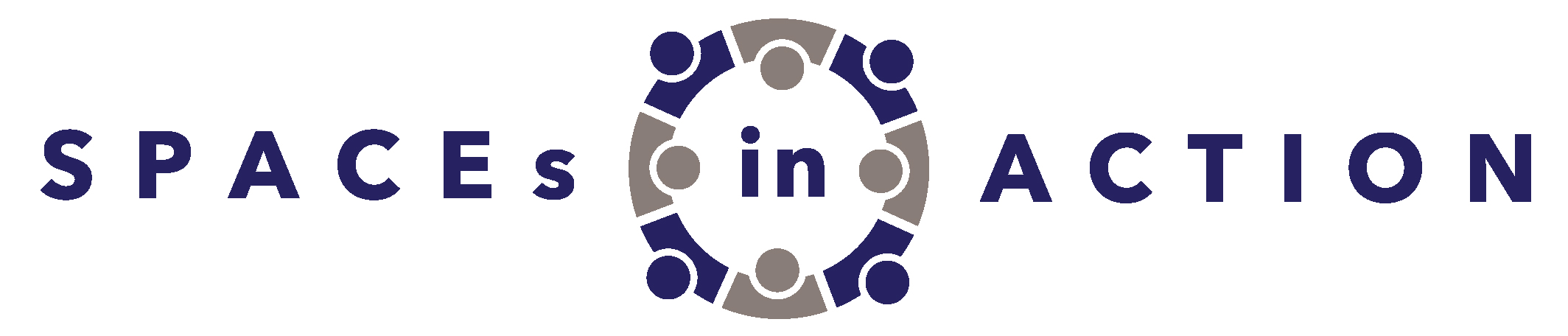 Please RVSP to information@aje-dc.org